cs.google.com/document/d/1P2ay-CQ0LRXwxCF7Ni6uZATZ6OzFlk-4ZJ510Ox4HyU/edit?usp=shRubric and Checklist: Jigsaw Reading and PresentationEvaluate the success in researching and presenting what you learn about the importance of number representations, according to the following criteria. Justify your score for each rating.Of all the number systems in the world, why do you think modern computers have settled on binary? Why didn’t someone build a computer that used base 10?List a few rules number encoding systems must follow in order to be useful. Why do you think some number encoding systems are more successful than others?Rubric - Encoding Numbers in the Real World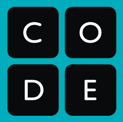 CriteriaNoA little bitYesCommentsStudent is prepared and fully participates in the activity. Student participates with others toward the stated goal.Student shares relevant content and summarizes what the article is about: is this a problem, some history, some news?Student highlights the main interest of the reading.Student explains a connection to the representation of numbers,